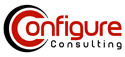 [DATES]
[DAYS + HOURS]4 DaysInstructor: INSTRUCTOR NAME
E-Mail: INSTRUCTOR@DOMAIN.COM
Phone: [Your Phone]
OverviewThis course is designed to provide students with an understanding of the fundamental concepts of the HP Connect-IT application. The main focus of this course is on the operational-level process activities and supporting methods and approaches to executing these processes in a practical, hands-on learning environment. This course will provide the detailed lessons on all of Connect-It features and how to maximize the tool as much as possible. ObjectivesUnderstand the purpose of Connect-It and the benefits involved. Understanding the main components and integration connectors of HP Connect-ItUnderstand how to read and create scenario code to perform actions.How to use HP Connect-It schedules and featuresEffectively use HP Connect-It to create integration points for various different products.RequirementsThere is no minimum mandatory requirement but experience in SQL programming is desirable Familiarity with the different integration connectors is extremely helpful.  General knowledge of IT operations, technology tools & products. Intended AudienceAsset Manager AdministratorsDDMi AdministratorsApplication developersUsers and AdministratorsMaterialsLIST OF ITEMS NEEDED FOR COURSE, IF ANYProjector and access to conference room/class roomIndividual work stations for each studentInternet Connectivity and VPN access